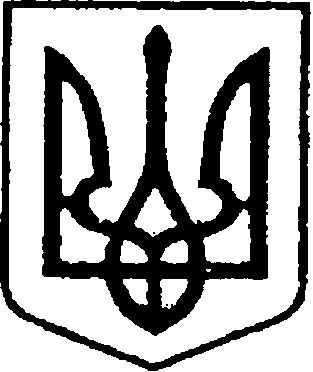 УКРАЇНАЧЕРНІГІВСЬКА ОБЛАСТЬН І Ж И Н С Ь К А    М І С Ь К А    Р А Д А61 сесія VII скликанняР І Ш Е Н Н Явід                      2019 р.	                      м. Ніжин	                        № Про внесення змін до тексту додатку 30 рішення міської ради УІІ скликання від  16.01 2019 року №6-50/2019 «Про затвердження бюджетних програм місцевого значення на 2019 рік »	У відповідності до ст. 26, 42, ч.6 ст.46, 50, 59, 61 Закону України "Про місцеве самоврядування в Україні", ст.12 Регламенту Ніжинської міської ради VII скликання, ст.10, 20, 89, 91 Бюджетного кодексу України, наказу Міністерства фінансів України від 02.12.2014року № 1195 міська рада вирішила:	1. Внести наступні зміни в додаток 30  рішення міської ради УІІ скликання від 16.01.2019 року № 6-50/2019 «Про затвердження бюджетних програм місцевого значення на 2019 рік »:	1.1 Пункт 5 Паспорту міської цільової програми розвитку цивільного      захисту м. Ніжина на 2019 рік  викласти в наступній редакції:	2. Начальнику відділу з питань надзвичайних ситуацій, цивільного захисту населення, оборонної та мобілізаційної роботи Чернишову Г.Г. забезпечити оприлюднення даного рішення на сайті протягом п’яти робочих днів після його прийняття.  3. Організацію виконання даного рішення покласти на першого заступника міського голови з питань діяльності виконавчих органів ради Олійника Г.М. 	4. Контроль за виконанням рішення покласти на постійну депутатську комісію міської ради з питань соціально-економічного розвитку міста, підприємницької діяльності, дерегуляції, фінансів та бюджету (голова комісії Мамедов В.Х.).	Міський  голова                                                            А.В. ЛінникВізують:начальник відділу з питань НС та ЦЗН                                  Г.Г. Чернишов перший  заступник міського голови					 з питань діяльності виконавчихорганів ради                                                                              Г.М.Олійникначальник фінансового управління міської ради                 Л.В. Писаренко секретар міської ради                                                              В.В. Салогубначальник відділуюридично-кадрового забезпечення апарату                                                       	виконавчого комітетуНіжинської міської ради     	                                                   В.О. Лега	                    голова постійної комісії міської ради зсоціально-економічного розвитку міста,підприємницької діяльності, дерегуляції, фінансів та бюджету                                                               В.Х. Мамедовголова постійної комісії міської ради з питань регламенту, депутатської діяльності та етики, законності, правопорядку, антикорупційної політики, свободи слова та зв’язків з громадськістю                                                                     О.В. ЩербакПОЯСНЮВАЛЬНА ЗАПИСКАдо проекту рішення міської ради VІІ скликання «Про внесення змін до тексту додатку 30 рішення міської ради УІІ скликання від  16.01 2019 року №6-50/2019   «Про затвердження бюджетних програм  місцевого значення на 2019 рік » 		1. Обґрунтування необхідності прийняття рішення. 	З метою розв’язання найактуальніших проблем міста міською радою були затверджені програми місцевого значення. Для можливості фінансування поточного ремонту протирадіаційного укриття загальноосвітньої школи №15 відділ НС,ЦЗН, ОМР пропонує внести зміни до Паспорту міської цільової програми розвитку цивільного захисту м. Ніжина на 2019рік, суть яких заключається у доповненні п.5 виразом « Управління освіти Ніжинської міської ради».	2. Стан нормативно-правової бази у даній сфері правового регулювання. 	Підставою для розгляду та схвалення даного проекту рішення є Бюджетний кодекс України та статті 26, 42, 46, 50, 59, 61 Закону України "Про місцеве самоврядування в Україні". 	3. Фінансово-економічне обґрунтування. 	Реалізація даного проекту рішення у 2019 році не передбачає додаткових видатків з міського бюджету.	4. Прогноз соціально-економічних та інших наслідків прийняття рішення. Основними результатом, якого планується досягти – виконати поточний ремонт протирадіаційного укриття 95774 загальноосвітньої школи №15, а саме відновити систему вентиляції.		                                  Порівняльна таблиця:	Начальник відділу з питань НС та ЦЗН                              Г.Г. Чернишов5Замовник (відповідальний виконавець) програмиВиконавчий комітет Ніжинської міської радиУправління житлово – комунального господарства та будівництваУправління освіти Ніжинської міської радиРедакція п.5 Паспорту міської цільової програми розвитку ЦЗ що затверджена ранішеРедакція п.5 Паспорту міської цільової програми розвитку ЦЗ  зі змінами, які пропонується внести Виконавчий комітет Ніжинської міської радиУправління житлово – комунального господарства та будівництваВиконавчий комітет Ніжинської міської радиУправління житлово – комунального господарства та будівництваУправління освіти Ніжинської міської ради